簡式健康量表(BSRS–5)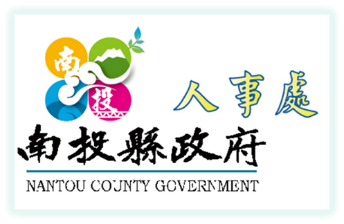 填表日期：   年   月   日姓    名：___________________性    別：___________________聯絡電話：___________________說明：    本量表所列舉的問題是為協助您瞭解您的身心適應狀況，請您仔細回想在最近一星期中(包括今天)，這些問題使您感到困擾或苦惱的程度，然後勾選一個您認為最能代表您感覺的答案。0-5分：恭喜您，您的身心健康狀況不錯，繼續維持，並多與他人分享您處理壓力的心得吧！6-9分：您的壓力有一點高，建議您多吸收壓力處理的相關資訊，必要時可以尋求專業醫療人員之協助。10-14分：您的身心健康狀況可能需要多留意，請您多吸收壓力處理的相關資訊，並建議您尋求專業醫療人員之協助。15分以上：您的身心健康狀況可能需要醫療專業的協助，不妨考慮就近拜訪您的醫師，或到醫療院所就診。自殺防治專線：0800-788995(請幫幫救救我)生命線專線：1995(要救救我)張老師專線：1980(依舊幫您)南投縣政府衛生局心理衛生專線：049-2224464南投縣政府人事處洽詢專線：049-2222070線上檢測專區：南投縣政府人事處網頁–員工協助方案專區–簡式健康量表※當有情緒困擾時是否願意接受心理相關醫療轉介及服務：□是 □否南投縣政府人事處 關心您   